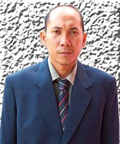 Curriculum Vitae (CV)Catatan  : Perbanyak lembar ini bila dibutuhkan sesuai pengalaman kerjaSaya yang bertanda tangan dibawah ini menyatakan bahwa kualifikasi dan pengalaman yang saya sebutkan diatas dalam biodata ini adalah benar-benar menggambarkan keadaan diri saya. Saya benar-benar memahami bahwa bila ada informasi yang tidak benar dalam curiculum vitae ini.Pangkalpinang,  01 September 2014Yang membuat;A.FERRYANTOCurriculum VitaeA.FERRYANTOASISTEN MANJEMEN DATA BANGKA DAN BANGKA BARATOC II Bangka Belitung2014IIINFORMASI PRIBADIINFORMASI PRIBADIINFORMASI PRIBADIINFORMASI PRIBADIINFORMASI PRIBADIINFORMASI PRIBADIINFORMASI PRIBADIINFORMASI PRIBADIINFORMASI PRIBADI1.11.1Nama Lengkap:A.FerryantoA.FerryantoA.FerryantoA.FerryantoA.FerryantoA.Ferryanto1.21.2Tempat, Tanggal Lahir:Baturaja, 26 April 1979Baturaja, 26 April 1979Baturaja, 26 April 1979Baturaja, 26 April 1979Baturaja, 26 April 1979Baturaja, 26 April 19791.31.3NPWP:14.046.792.9.302.00014.046.792.9.302.00014.046.792.9.302.00014.046.792.9.302.00014.046.792.9.302.00014.046.792.9.302.0001.41.4No. KTP:1601142604790007160114260479000716011426047900071601142604790007160114260479000716011426047900071.51.5No. Rekening: 1.61.6Alamat Tempat TinggalSesuai KTP (Wajib menyertakan Kode Pos):Jl.Imam Bonjol Lr.Ikhlas No.916 Rt.02 Rw.04 Kel. Air Paoh Kecmatan Baturaja TimurJl.Imam Bonjol Lr.Ikhlas No.916 Rt.02 Rw.04 Kel. Air Paoh Kecmatan Baturaja TimurJl.Imam Bonjol Lr.Ikhlas No.916 Rt.02 Rw.04 Kel. Air Paoh Kecmatan Baturaja TimurJl.Imam Bonjol Lr.Ikhlas No.916 Rt.02 Rw.04 Kel. Air Paoh Kecmatan Baturaja TimurJl.Imam Bonjol Lr.Ikhlas No.916 Rt.02 Rw.04 Kel. Air Paoh Kecmatan Baturaja TimurJl.Imam Bonjol Lr.Ikhlas No.916 Rt.02 Rw.04 Kel. Air Paoh Kecmatan Baturaja Timur1.61.6Alamat Tempat Tinggal:Jl.Raya Koba Desa Guntung Rt.01 KobaJl.Raya Koba Desa Guntung Rt.01 KobaJl.Raya Koba Desa Guntung Rt.01 KobaJl.Raya Koba Desa Guntung Rt.01 KobaJl.Raya Koba Desa Guntung Rt.01 KobaJl.Raya Koba Desa Guntung Rt.01 Koba1.71.7Nomor Telp / HP:0813686537530813686537530813686537530813686537530813686537530813686537531.81.8Email:Sim.sungailiat.mentok@gmail.comSim.sungailiat.mentok@gmail.comSim.sungailiat.mentok@gmail.comSim.sungailiat.mentok@gmail.comSim.sungailiat.mentok@gmail.comSim.sungailiat.mentok@gmail.com1.91.9Pendidikan Terakhir:Strata IStrata IStrata IStrata IStrata IStrata I1.101.10Satus Pernikahan:MenikahMenikahMenikahMenikahMenikahMenikahPenguasaan  Bahasa:Jenis BahasaBaikBaikCukupCukupKurangBahasa Indonesia    v    vBahasa InggrisBahasa ArabKeanggotaan di Asosiasi profesiNmNmNmNmNmNmNmNmNmNmNmIIIIINFORMASI PENDIDIKANINFORMASI PENDIDIKANINFORMASI PENDIDIKANINFORMASI PENDIDIKANINFORMASI PENDIDIKANINFORMASI PENDIDIKANINFORMASI PENDIDIKANINFORMASI PENDIDIKANINFORMASI PENDIDIKANJenjang PendidikanNama InstitusiNama InstitusiTahun MasukTahun MasukTahun LulusTahun Lulus2.12.1TK:TK AisahTK Aisah19891989199019902.22.2SD:SD 40 BaturajaSD 40 Baturaja19901990199219922.32.3SMP/sederajat:SMP 1 BaturajaSMP 1 Baturaja19921992199519952.42.4SMA / sederajat:SMA 1 BaturajaSMA 1 Baturaja19951995199819982.52.5Diploma (D1 – D3):STMIK STIE Bina Darma PalembangSTMIK STIE Bina Darma Palembang19981998200220022.52.5Strata 1 (S1):Universitas Bina Darma PAlembangUniversitas Bina Darma PAlembang20022002200520052.62.6Strata 2 ( S2 ):--2.72.7Strata 3 (S3):--2.82.8Lainnya:--IIIIIIINFORMASI PEKERJAANINFORMASI PEKERJAANINFORMASI PEKERJAANINFORMASI PEKERJAANINFORMASI PEKERJAANINFORMASI PEKERJAANINFORMASI PEKERJAANINFORMASI PEKERJAANINFORMASI PEKERJAAN3.13.1Pekerjaan Sekarang:PNPM Mandiri PerkotaanPNPM Mandiri PerkotaanPNPM Mandiri PerkotaanPNPM Mandiri PerkotaanPNPM Mandiri PerkotaanPNPM Mandiri Perkotaan3.23.2Posisi / Jabatan:Asisten Manajemen Data Bangka dan Bangka BaratAsisten Manajemen Data Bangka dan Bangka BaratAsisten Manajemen Data Bangka dan Bangka BaratAsisten Manajemen Data Bangka dan Bangka BaratAsisten Manajemen Data Bangka dan Bangka BaratAsisten Manajemen Data Bangka dan Bangka Barat3.33.3Nama Pimpinan:Hari PurnomoHari PurnomoHari PurnomoHari PurnomoHari PurnomoHari Purnomo3.43.4Alamat Kantor:Jl. Depati Hamzah Komplek Ruko Lothing no 8 B Kelurahan Bacang Kota PangkalpinangJl. Depati Hamzah Komplek Ruko Lothing no 8 B Kelurahan Bacang Kota PangkalpinangJl. Depati Hamzah Komplek Ruko Lothing no 8 B Kelurahan Bacang Kota PangkalpinangJl. Depati Hamzah Komplek Ruko Lothing no 8 B Kelurahan Bacang Kota PangkalpinangJl. Depati Hamzah Komplek Ruko Lothing no 8 B Kelurahan Bacang Kota PangkalpinangJl. Depati Hamzah Komplek Ruko Lothing no 8 B Kelurahan Bacang Kota Pangkalpinang3.53.5No Telp /Fax:0717 42563530717 42563530717 42563530717 42563530717 42563530717 42563533.63.6Email kantoroc2_babel@yahoo.comoc2_babel@yahoo.comoc2_babel@yahoo.comoc2_babel@yahoo.comoc2_babel@yahoo.comoc2_babel@yahoo.comIVRIWAYAT PEKERJAAN / PENGALAMAN KERJARIWAYAT PEKERJAAN / PENGALAMAN KERJARIWAYAT PEKERJAAN / PENGALAMAN KERJARIWAYAT PEKERJAAN / PENGALAMAN KERJARIWAYAT PEKERJAAN / PENGALAMAN KERJARIWAYAT PEKERJAAN / PENGALAMAN KERJARIWAYAT PEKERJAAN / PENGALAMAN KERJAIV.1aInstitusi:KPPN BaturajaKPPN BaturajaKPPN BaturajaKPPN BaturajabPosisi:Honorer Honorer Honorer Honorer cLama Bekerja:3 Tahun3 TahunDari : Januari 2008s.d :  Januari  2010dJob Desc.:eReferensi :NamaHabibHabibHabibJabatanKepala Kantor Kepala Kantor Kepala Kantor :No. Kontak081990819908199EmailIV.2aInstitusi:PNPM – P2KPPNPM – P2KPPNPM – P2KPPNPM – P2KPbPosisi:Asisten Manajemn Data Belitung  Asisten Manajemn Data Belitung  Asisten Manajemn Data Belitung  Asisten Manajemn Data Belitung  cLama Bekerja:3 tahun3 tahunDari : Februari 2010s.d: Januari 2014dJob Desc.:eReferensi :NamaSahrudin KarimSahrudin KarimSahrudin KarimJabatanTeam LeaderTeam LeaderTeam LeaderTelepon087896277894087896277894087896277894Emailhari979@yahoo.comhari979@yahoo.comhari979@yahoo.comIV.2aInstitusi:PNPM – P2KPPNPM – P2KPPNPM – P2KPPNPM – P2KPbPosisi:Asisten Manajemn Data Belitung  Asisten Manajemn Data Belitung  Asisten Manajemn Data Belitung  Asisten Manajemn Data Belitung  cLama Bekerja:7 bulan7 bulanDari : Febuari 2014s.d: sekarangdJob Desc.:eReferensi :NamaHari PurnomoHari PurnomoHari PurnomoJabatanTeam LeaderTeam LeaderTeam LeaderTelepon081219980567081219980567081219980567Emailhaga6677@yahoo.comhaga6677@yahoo.comhaga6677@yahoo.comVPENGALAMAN PELATIHAN, WORKSHOP dan SEMINARPENGALAMAN PELATIHAN, WORKSHOP dan SEMINARPENGALAMAN PELATIHAN, WORKSHOP dan SEMINARPENGALAMAN PELATIHAN, WORKSHOP dan SEMINARV.1aNama Pelatihan, Workshop dan Seminar:Pelatihan Dasar Fasilitator 1,2,3bPenyelengara:P2KPcWaktu Pelatihan:Peldas 1 ; Febuari 2010  dTempat pelatihan:KMW PangkalpinangeStatus Keikutsertaan:Peserta/Pelatih/Narasumber/Moderator/ Fasilitator*V.2aNama Pelatihan, Workshop dan Seminar:Pelatihan Penguatan Fasilitator bPenyelengara:PNPM Mandiri PerkotaancWaktu Pelatihan:Febuari 2010dTempat pelatihan:KMW PangkalpinangeStatus Keikutsertaan:Peserta/Pelatih/Narasumber/Moderator/ Fasilitator*V.6aNama Pelatihan, Workshop dan Seminar:Pelatihan LivelihoodbPenyelengara:PNPM Mandiri PerkotaancWaktu Pelatihan:2-5 November 2011dTempat pelatihan:PangkalpinangeStatus Keikutsertaan:Narasumber /     Peserta	 / ModeratorV.6aNama Pelatihan, Workshop dan Seminar:Pelatihan PLPBKbPenyelengara:PNPM Mandiri PerkotaancWaktu Pelatihan:3 – 9 September 2012dTempat pelatihan:PangkalpinangeStatus Keikutsertaan:Pemandu /     Peserta	 / ModeratorV.4aNama Pelatihan, Workshop dan Seminar:Pelatihan Askot CD bPenyelengara:PNPM Mandiri Perkotaan cWaktu Pelatihan: 20-22 Mei 2014dTempat pelatihan:PangkalpinangeStatus Keikutsertaan:Peserta/Pelatih/Narasumber/Moderator/ Fasilitator*VIREFERENSI REFERENSI REFERENSI REFERENSI Untuk Memperkuat dan menegaskan serta menyakinkan curiculum vitae ini, saya menyertakan 3 (tiga ) orang kontak referensi; yaitu  :Untuk Memperkuat dan menegaskan serta menyakinkan curiculum vitae ini, saya menyertakan 3 (tiga ) orang kontak referensi; yaitu  :Untuk Memperkuat dan menegaskan serta menyakinkan curiculum vitae ini, saya menyertakan 3 (tiga ) orang kontak referensi; yaitu  :Untuk Memperkuat dan menegaskan serta menyakinkan curiculum vitae ini, saya menyertakan 3 (tiga ) orang kontak referensi; yaitu  :Untuk Memperkuat dan menegaskan serta menyakinkan curiculum vitae ini, saya menyertakan 3 (tiga ) orang kontak referensi; yaitu  :1aNama:Hari Purnomo1bJabatan / posisi / status :Team Leader OC II Babel1cNo Telp Kontak:0812199805671demail:haga6677@yahoo.com2aNama:Saharudin 2bJabatan / posisi / status :Team Leader DKI Jakarta2cNo Telp Kontak:0878962778942demail:hari979@yahoo.com3aNama:Era Puspita3bJabatan / posisi / status :Kepala Satuan Kerja Penataan Bangunan dan Lingkungan Provinsi Kepulauan Bangka Belitung3cNo Telp Kontak:0813677382753demail:erapuspita_nms@yahoo.co.idLAMPIRAN SALINAN IJAZAH PENDIDIKAN TERAKHIR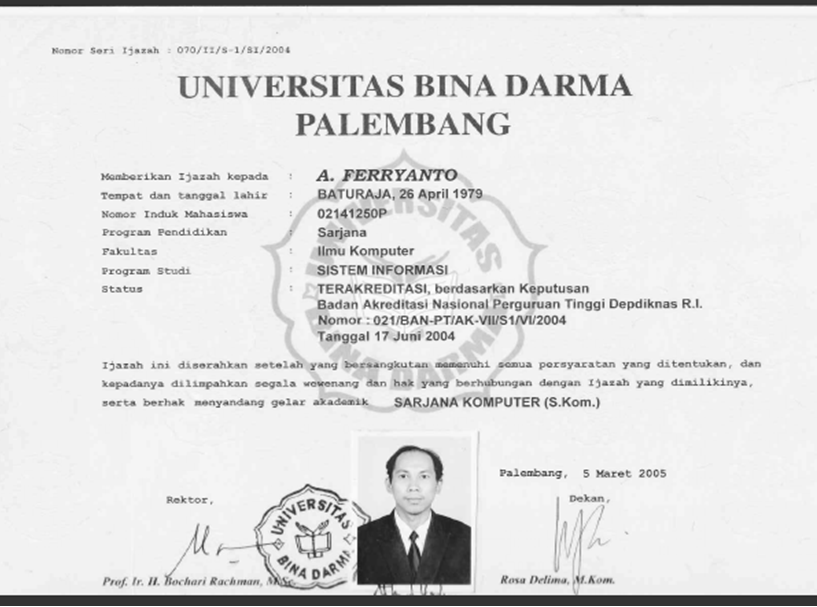 